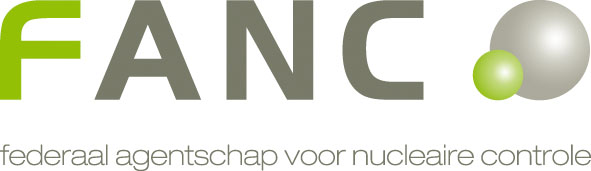 Aanvraagformulier voor het bekomen van een vergunning of een goedkeuring voor verzending van gevaarlijke goederen van de klasse 7.Bijkomende informatie voor het invullen van het formulierVul het formulier volledig en correct in. De voetnoten zijn belangrijk. Het ‘KB Vervoer’ wil zeggen het koninklijk besluit van 22/10/2017 betreffende het vervoer van gevaarlijke goederen van de klasse 7.Elke bijlage is voorzien van een referentie en datum.Indien dit document of de bijlage(n) informatie of gegevens bevatten die gecategoriseerd werden volgens het koninklijk besluit van 17 oktober 2011 houdende de categorisering en de bescherming van nucleaire documenten, dienen de regels voor het overmaken van dit soort documenten toegepast te worden.Betekenis van de voetnoten in het formulier :a: Verplichte veldenb Indien van toepassingc Indien van toepassing en een kopie van het goedkeuringscertificaat toevoegen indien niet uitgegeven door het FANCd Ook op te geven indien er geen sprake is van multimodaal vervoer maar wanneer er overlading plaatsvindt tussen twee voertuigen van dezelfde modusDEEL I: ALGEMENE INFORMATIE IDENTIFICATIE Algemene gegevensFacturatiegegevensTaal van de vergunningIndien meerdere bestemmelingen betrokken zijn, gelieve als bijlage een lijst van alle afzenders toe te voegen.GEGEVENS GOEDKEURING VOOR VERZENDING of VERGUNNINGFrequentie en duur van transportenAard van transportenGoedkeuring voor verzending (termijn 6 maanden)Vergunning (termijn 1 maand)BijlagenVervoerswijzeaMultimodaal vervoerd De aanvrager verklaart er op toe te zien dat de gevaarlijke goederen van de klasse 7 die hij binnenbrengt op Belgisch grondgebied verder getransporteerd kunnen worden.Onderbreking van het transport Beschrijving van de gevaarlijke goederen van de klasse 7Beschrijving van de colliBeschrijving van de ladingBijkomende gegevensBESCHRIJVING VAN DE DOCUMENTENProgramma van stralingsbescherming De aanvrager verklaart dat het stralingsbeschermingsprogramma zoals opgenomen in de aanvraag tot erkenning als vervoerder van gevaarlijke goederen van de klasse 7 eveneens de aanvraag voor deze vergunning of deze goedkeuring voor verzending dekt. De aanvrager verklaart te beschikken over een specifiek stralingsbeschermingsprogramma voor het transport van de gevaarlijke goederen van de klasse 7 vervat in deze aanvraag tot het bekomen van een vergunning of goedkeuring voor verzending.Een kopie van volgend document wordt toegevoegd: Bijlage 11: Een door de dienst Fysische Controle goedgekeurde kopie van het specifiek stralingsbeschermingsprogramma Beveiliging De aanvrager verklaart te voldoen aan de voorwaarden m.b.t. de bepalingen van gevaarlijke goederen van klasse 7 zoals aangegeven in	 hoofdstuk 1.10 van het ADR  hoofdstuk 1.5.1 van de ICAO technische instructies en in 1.6 van het IATA reglement	 hoofdstuk 1.4 van de IMDG code	 hoofdstuk 1.10 van het RID	 niet van toepassing De aanvrager verklaart te voldoen aan de bepalingen m.b.t. de beveiliging van het vervoer van kernmaterialenEen kopie van volgend document wordt toegevoegd: Bijlage 12: Een kopie van het beveiligingsplan (indien van toepassing en nog niet beschikbaar bij de Dienst Nucleaire Beveiliging van het FANC)Noodplan De aanvrager verklaart te beschikken over een intern noodplan dat afgestemd is op het vervoer van goederen van klasse 7.Onderaanneming De aanvrager verklaart te werken met onderaannemers en beschikt voor elke onderaannemer over een ingevuld en ondertekend formulier in bijlage 13. Aantal onderaannemers:       Niet van toepassingVolgende documenten worden toegevoegd per onderaannemer: Bijlage 13: Onderaanneming	 Bijlage 13A: Statuten van de onderaannemer	 Bijlage 13B: Mandaat van de wettelijke vertegenwoordigerVerzekering De aanvrager verklaart te beschikken over een verzekering burgerlijke aansprakelijkheid die het vervoer van de gevaarlijke goederen van de klasse 7 dekt.DEEL II: BIJLAGEN VOLGENDE DOCUMENTEN MAKEN DEEL UIT VAN DE AANVRAAG VOOR EEN VERGUNNING OF GOEDKEURING VOOR VERZENDING VAN HET VERVOER VAN DE GEVAARLIJKE GOEDEREN VAN DE KLASSE 7:De nummering stemt overeen met deze zoals weergegeven in tabel 2.B. Reden van de aanvraag: Bijlage 1: Beschrijving van de maatregelen en voorzorgen om aan bepalingen van het B(M) certificaat te voldoen Bijlage 2: Beveiligingsplan conform hoofdstuk 1.10 van het ADR Bijlage 3: Ladingsplan Bijlage 4: Stuwageplan Bijlage 5: Een door het FANC goed te keuren stralingsbeschermingsprogramma Bijlage 6: Kwalificaties van het bij de belading, het vervoer en het lossen betrokken toezichthoudend personeel Bijlage 7: Specifieke beveiligingsdossier Bijlage 8: Kopie van het goedgekeurd Euratomdocument of referentie van aanvraag Euratomdocument Bijlage 9: Dosisevaluatie en maatregelen om de dosissen van de personen betrokken bij het vervoer te beperken Bijlage 10: de informatie voorzien in het technisch reglement met betrekking tot hoofdstuk 7 van het KB vervoer Bijlage 11: Een door de dienst Fysische Controle goedgekeurde kopie van het stralingsbeschermingsprogramma  Bijlage 12: Een kopie van de beveiligingsplannen (indien van toepassing en nog niet aanwezig bij de Dienst Nucleaire Beveiliging van het FANC) Bijlage 13: Onderaanneming	 Bijlage 13A: Oprichtingsstatuten van de onderaannemer	 Bijlage 13B: Mandaat van de wettelijke vertegenwoordigerBijkomende documenten  Bijlage 14:        Bijlage 15:        Bijlage 16:        Bijlage 17:       Documenten die geen deel uit maken van de aanvraag kunnen, indien nodig, opgevraagd worden door het FANC.DEEL III: ONDERTEKENINGWETTELIJK VERTEGENWOORDIGEROndergetekende verklaart dit aanvraagformulier waar en oprecht te hebben ingevuld, en heeft kennis genomen dat een onjuiste of onvolledige invulling van het formulier tot gevolg kan hebben dat de aanvraag van de erkenning onvolledig en/of ongeldig wordt verklaard.DIENST FYSISCHE CONTROLEOndergetekende verklaart :dit aanvraagformulier te hebben gecontroleerd op correctheid en volledigheid.hierbij de fysische controle voor dit (deze) transport(en) te verzekeren.BIJLAGE A: Erkende instellingen voor de fysische controle voor het vervoer van gevaarlijke goederen van de klasse 7. *Vinçotte ControlatomBusiness Class KantorenparkJan Olieslagerslaan 351800 VilvoordeTel. : 02/674.51.20Fax : 02/674.51.40E-mail : controlatom@vincotte.beWeb : www.controlatom.be* Zie FANC website voor de volledige lijst : https://fanc.fgov.be/nl/professionelen/vervoer-van-radioactieve-stoffenBIJLAGE 13: ONDERAANNEMING (indien van toepassing)Indien er transporten worden uitbesteed, gelieve per onderaannemer een kopie van deze bijlage aan uw dossier toe te voegen. Gegevens van de onderaannemer:Een kopie van volgende documenten wordt toegevoegd: Bijlage 13A: Statuten van de onderaannemer Bijlage 13B: Mandaat van de wettelijke vertegenwoordigerAard van de transporten die door de onderaannemer worden uitgevoerd:BIJLAGE 13: ONDERAANNEMING (vervolg)De aanvrager en de onderaannemera bevestigen dat een contract werd opgemaakt tussen beide partijen voor het uitbesteden van voornoemde transporten. bevestigen het FANC op de hoogte te zullen stellen bij het beëindigen van hun onderlinge overeenkomst tot onderaanneming.De aanvragera verklaart toe te zien op de naleving van de wettelijke bepalingen door de onderaannemer. bevestigt de aangeduide dienst voor fysische controle op de hoogte te hebben gesteld van de uitvoering van transporten door deze onderaannemer.De onderaannemer Beheersysteem – stralingsbeschermingsprogramma (één van onderstaande mogelijkheden aanduiden): bevestigt dat hij heeft kennis genomen van het stralingsbeschermingsprogramma en het beheersysteem van de aanvrager voor de erkenning als vervoerder van gevaarlijke goederen van de klasse 7 en zal toepassen. bevestigt gebruik te maken van een eigen stralingsbeschermingsprogramma en beheersysteem voor het uitvoeren van transporten van gevaarlijke goederen van de klasse 7 en voegt dit als bijlage toe (indien nog niet eerder aan FANC overgemaakt).Noodprocedure – verwittigingsschema (één van onderstaande mogelijkheden aanduiden) bevestigt dat hij kennis heeft genomen van de noodprocedure en het verwittigingsschema van de aanvrager voor de erkenning als vervoerder van gevaarlijke goederen van de klasse 7 en zal toepassen. bevestigt gebruik te maken van eigen noodprocedure en verwittigingsschema voor het uitvoeren van transporten van de gevaarlijke goederen van de klasse 7 en voegt als bijlage een kopie van het verwittigingsschema toe (indien nog niet eerder aan het FANC overgemaakt).Algemeena bevestigt de aan hem door de aanvrager toevertrouwde transporten niet verder te zullen uitbesteden. bevestigt dat de chauffeurs op de hoogte zullen gebracht worden van de bepalingen in het stralingsbeschermingsprogramma, het beheersysteem en de noodprocedure die betrekking hebben op de verantwoordelijkheden van de bestuurder.Datum aanvraaga:Datum aanvraaga:Referentie:Referentie:Vervoerdera:Vervoerdera:Erkenningsnummera:Erkenningsnummera:Contactpersoon aanvraag:Naama:Telefoona:GSM:E-maila:Naama:Adresa:BTW-nummer:Referentiea:Vergunning af te leveren in het Nederlands FransAfzenderAfzenderNaama:Adresa:Telefoon:E-mail:Indien meerdere afzenders betrokken zijn, gelieve als bijlage een lijst van alle afzenders toe te voegen.BestemmelingBestemmelingNaama:Adresa:Telefoon:E-mail:Aangestelde voor het vervoerAangestelde voor het vervoerNaama:Telefoona:GSM:E-maila:Naam back-up:Telefoon back-up:GSM back-up:E-mail back-up:Eénmalig transportVoorziene datum: Meerdere transportenPeriode (MM/JJJJ – MM/JJJJ):     -     Voorziene datum eerste transport:Voorzien aantal transporten:Voorziene frequentie transporten:OmschrijvingOmschrijvingBijlagenHet vervoer van type B(M) colli met een activiteit van meer dan 3000A1, 3000A2 of 1000 TBq1 en 12Het vervoer van type B(M) colli met tussentijdse beluchting1Het vervoer van type B(M) colli ontworpen buiten het temperatuursgebied -40°C en 70°C1Het vervoer van colli met splijtstoffen waarvan de totale criticaliteitsveiligheidsindex per voertuig of container meer dan 50 bedraagt 3Het vervoer van colli dat een stralingsbeschermingsprogramma eist voor ‘special use vessel’4, 5 en 6Goedkeuring voor verzending  bij speciale overeenkomst10OmschrijvingOmschrijvingBijlagenHet vervoer van nucleaire materialen die behoren tot de fysieke beveiligingsgroep A of tot de bestraalde splijtstoffen van de fysieke beveiligingsgroep B zoals gedefinieerd in het KB van 17 oktober 2011 betreffende de categorisering van kernmateriaal en de definiëring van veiligheidszones in de nucleaire installaties en de nucleaire vervoerbedrijven7Het vervoer van radioactieve afvalstoffen of bestraalde kernbrandstoffen waarvoor er, in toepassing van hoofdstuk V van het KB van 24 maart 2009 tot regeling van de invoer, de doorvoer en de uitvoer van radioactieve stoffen, een overbrengingsvergunning vereist is8Het vervoer van colli, andere dan type B(M) colli, met een activiteit van meer dan 3000A1, 3000A2 of 1000 TBq12Het vervoer van colli die gevaarlijke goederen van de klasse 7 bevatten waarbij de totale transportindex meer dan 200 per transport bedraagt3 en 9Het vervoer van grote containers met gevaarlijke goederen van de klasse 7 waarbij de totale criticaliteitsveiligheidsindex per schip meer dan 200 bedraagt3Bijlage 1Beschrijving van de maatregelen en voorzorgen om aan bepalingen van het B(M) certificaat  te voldoenBijlage 12Beveiligingsplan conform hoofdstuk 1.10 van het ADR, hoofdstuk 1.5.1 van de ICAO technische instructies en in 1.6 van het IATA reglement, hoofdstuk 1.4 van de IMDG code of hoofdstuk 1.10 van het RIDBijlage 3LadingsplanBijlage 4StuwageplanBijlage 5Een door het FANC goed te keuren stralingsbeschermingsprogrammaBijlage 6Kwalificaties van het bij de belading, het vervoer en het lossen betrokken toezichthoudend personeelBijlage 7Specifieke beveiligingsdossierBijlage 8Kopie van het goedgekeurd Euratomdocument of referentie van aanvraag EuratomdocumentBijlage 9Dosisevaluatie en maatregelen om de dosissen van de personen betrokken bij het vervoer te beperkenBijlage 10Informatie voorzien in het reglement met betrekking tot hoofdstuk 7 van het KB vervoerType voertuigVan/Naar/Via Weg Lucht Spoor Maritiem Roll-on/Roll-off BinnenwaterenErkenningsnummer(s) of vergunningsnummer(s) van de organisatie(s) betrokken bij het multimodaal vervoer, met name bij het wisselen van vervoersmodus op Belgisch grondgebied De aanvrager verklaart dat transporten kunnen onderbroken worden volgens de bepalingen van hoofdstuk 5 van het KB Vervoer De aanvrager verklaart dat transporten kunnen onderbroken worden volgens de bepalingen van hoofdstuk 5 van het KB VervoerMaximale periode van onderbreking: < 72u > 72u én <15 dagenPlaats van onderbreking – adres:Omschrijving van de transporten die onderbroken kunnen worden: Geen onderbreking van transport voorzien. Geen onderbreking van transport voorzien.UN-nummerIsotoop Fysische toestandChemische toestandVormSpeciale vorm certificaatcMax. activiteit per colloType collo Goedkeurings-certificaat van het collo cAantal colli Vast Vloeibaar Gas Speciale vorm Andere vormUN-nummerIsotoop Fysische toestandChemische toestandVormSpeciale vorm certificaatcMax. activiteit per colloType collo Goedkeurings-certificaat van het collo cAantal colli Vast Vloeibaar Gas Speciale vorm Andere vormUN-nummerIsotoop Fysische toestandChemische toestandVormSpeciale vorm certificaatcMax. activiteit per colloType collo Goedkeurings-certificaat van het collo cAantal colli Vast Vloeibaar Gas Speciale vorm Andere vormUN-nummerIsotoop Fysische toestandChemische toestandVormSpeciale vorm certificaatcMax. activiteit per colloType collo Goedkeurings-certificaat van het collo cAantal colli Vast Vloeibaar Gas Speciale vorm Andere vormUN-nummerIsotoop Fysische toestandChemische toestandVormSpeciale vorm certificaatcMax. activiteit per colloType collo Goedkeurings-certificaat van het collo cAantal colli Vast Vloeibaar Gas Speciale vorm Andere vormMaximum activiteit per vervoer:Maximale transportindex (TI) per vervoer:Maximaal aantal colli per vervoer:Maximaal aantal 20’ of 40’ containers per vervoerb:SplijtstoffenbSplijtstoffenbVerrijkingsgraad Uranium (%)b:Samenstelling Plutoniumb:Massa splijtstof per collob:Totale massa splijtstof per transportb:Type vervoerseenheid:Voorgestelde of vermoedelijke reisweg:Naam, datum en handtekening wettelijke vertegenwoordiger, voorafgegaan door de handgeschreven bepaling “gelezen en goedgekeurd” a.Naam, datum en handtekening van de deskundige voor fysische controle, voorafgegaan door de handgeschreven bepaling “gelezen en goedgekeurd” a.Naama:Ondernemingsnummerab:Adresac:Algemeen telefoona:Algemeen e-maila:Website:Wettelijk vertegenwoordigd door:Naama:Functiea:Telefoona:GSM:E-maila:Contactpersoon (indien verschillend):Naam:Functie:Telefoon:GSM:E-mail:UN-groepUN-nummersUN-nummers UN groep 1 UN 2908 UN 2911 UN groep 1 UN 2909 UN 3507 UN groep 1 UN 2910 UN groep 2 UN 2912 UN 2919 UN 2913 UN 3321 UN 2915 UN 3322 UN 2916 UN 3323 UN 2917 UN 3332 UN groep 3 UN 3324 UN 3329 UN groep 3 UN 3325 UN 3330 UN groep 3 UN 3326 UN 3331 UN groep 3 UN 3327 UN 3333 UN groep 3 UN 3328 UN groep 4 UN 2977 UN 2978Naam, datum en handtekening van de wettelijke vertegenwoordiger van de aanvrager, voorafgegaan door de handgeschreven bepaling “gelezen en goedgekeurd”.Naam, datum en handtekening van de wettelijke vertegenwoordiger van de onderaannemer, voorafgegaan door de handgeschreven bepaling “gelezen en goedgekeurd”.